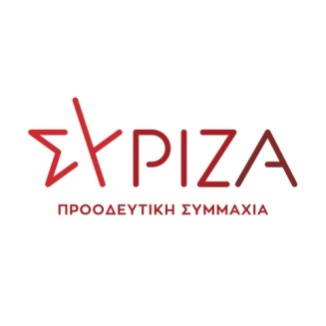 Διαδικτυακή εκδήλωση της Ν.Ε. Ν. Αθήνας του ΣΥΡΙΖΑ-Προοδευτική ΣυμμαχίαΔήμοι και διαχείριση απορριμμάτωνΠέμπτη 22/10Την Πέμπτη 22/10, ώρα 19.00, θα πραγματοποιηθεί διαδικτυακή εκδήλωση της Επιτροπής Τοπικής Αυτοδιοίκησης της Νομαρχιακής Επιτροπής Ν. Αθήνας  με θέμα: Δήμοι και διαχείριση απορριμμάτων. Εισηγητές:Σωκράτης Φάμελλος, βουλευτής , τομεάρχης  Περιβάλλοντος και Ενέργειας της Κ.Ο. του ΣΥΡΙΖΑ-Προοδευτική ΣυμμαχίαΑκης Κατωπόδης, δήμαρχος Βύρωνα, μέλος ΔΣ ΠΕΔΑ, Ερμίνα Κυπριανίδου, Τμήμα Τοπικής Αυτοδιοίκησης ΣΥΡΙΖΑ-Προοδευτική Συμμαχία, πρώην Αντιπεριφερειάρχης Αττικής, Χριστίνα  Μπαριτάκη, Τμήμα Περιβάλλοντος ΣΥΡΙΖΑ-Προοδευτική Συμμαχία, πρώην γενική γραμματέας υπουργείου Περιβάλλοντος.Η εκδήλωση θα πραγματοποιηθεί στο zoom και θα έχει live αναμετάδοση από τη σελίδα στο facebook ΣΥΡΙΖΑ ΝΟΤΙΑΣ ΑΘΗΝΑΣ.Ο σύνδεσμος zoom είναι:Join Zoom Meetinghttps://us02web.zoom.us/j/5217302938Meeting ID: 521 730 293820/10/2020